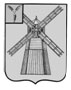 АДМИНИСТРАЦИЯ ПИТЕРСКОГО МУНИЦИПАЛЬНОГО РАЙОНА САРАТОВСКОЙ ОБЛАСТИР А С П О Р Я Ж Е Н И Еот 09 октября 2023 года №140-рс. ПитеркаОб утверждении плана профилактических визитов по снижению уровня теневой занятости и легализации трудовых отношений на территории Питерского муниципального района 
на 4 квартал 2023 годаВ целях реализации плана мероприятий по снижению уровня теневой занятости и легализации трудовых отношений в Саратовской области на 2022- 2024 годы, руководствуясь уставом Питерского муниципального района Саратовской области:1. Утвердить План проведения профилактических визитов по снижению уровня теневой занятости и легализации трудовых отношений на территории Питерского муниципального района Саратовской области на 4 квартал 2023 года, согласно приложению к настоящему распоряжению.2. Настоящее распоряжение вступает в силу со дня опубликования и подлежит размещению на официальном сайте администрации муниципального района в информационно-телекоммуникационной сети «Интернет» по адресу: http://питерка.рф/.3. Контроль за исполнением настоящего распоряжения возложить на заместителя главы администрации муниципального района по экономике, управлению имуществом и закупкам.Глава муниципального района                                                           Д.Н. ЖивайкинПриложение к распоряжению администрации муниципального района от 09 октября 2023 года №140-рПлан проведения профилактических визитов по снижению уровня теневой занятости и легализации трудовых отношений на территории Питерского муниципального района Саратовской области на 4 квартал 2023 года№п/пНаименование хозяйствующего субъектаАдресДата проведения1Кафе «Фьюжен»ИП Шегай Александр Александровичс.Питерка, пер.Садовый, д. 15Октябрь 2023г.2Магазин «Все для дома» ИП Помендюков Роман Васильевичс.Питерка,
пер. Кирова, д. 10Октябрь 2023г.3Магазин «Атлант» ИП Подгорный Леонид Сергеевичс.Питерка,ул. Ленина, д.39Ноябрь 20234 Магазин ИП Хмарин Андрей Владимировичс.Питерка,ул. Молодежная, д.16Ноябрь 20235Швейная мастерская с.Питерка, 
ул. им.Ленина, д. 146Декабрь 20236Магазин одежды ИП Мамеджафаров Натиг Сулейман Оглыс.Питерка, ул. Советская, д.50Декабрь 2023ВЕРНО: Руководитель аппарата администрации муниципального района                  А.А. Строганов